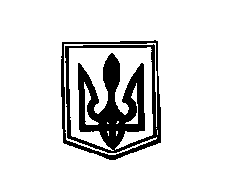 У К Р А Ї Н АВАСИЛІВСЬКИЙ ЗАКЛАД ЗАГАЛЬНОЇ СЕРЕДНЬОЇ ОСВІТИКІЛІЙСЬКОЇ  МІСЬКОЇ  РАДИН А К А ЗКод ЄДРПОУ 3421117630.08.2022 року                                          с.Василівка                                         №  100Про структуру  2022-2023 навчального року та режим роботи працівників Василівського  ЗЗСО Кілійської міської ради          Відповідно статті 10 та частини 3 статті 38 Закону України «Про загальну середню освіту»,  Указу Президента України «Про введення воєнного стану в Україні», затвердженого Законом №2102-IX від 24.02.2022 (із змінами, внесеними згідно з Указами Президента №133/2022, від 14.03.2022 №259/2022, від 18.04.2022  №341/2022 від 17.05.2022), Санітарного регламенту для закладів загальної середньої освіти, затвердженого наказом МОЗ України 25.09.2020 №2205, Вимог щодо утримання та експлуатації захисних споруд цивільного захисту, затверджених наказом Міністерства внутрішніх справ України 09 липня 2018 року № 579, Постанови МОЗ Головного Державного Санітарного Лікаря України №10 від 06.09.2021 «Про затвердження протиепідемічних заходів у закладах освіти на період карантину у зв’язку поширенням корона вірусної хвороби (СОVID-19), наказу Міністерства освіти і науки України від 26.12.2017 №1669 «Про затвердження Положення про організацію роботи з охорони праці та безпеки життєдіяльності учасників освітнього процесу в установах і закладах освіти», листа МОН  № 1/8462-22 від 26.07.2022 року «Про оптимізацію виконання заходів з підготовки закладів освіти до нового навчального року та опалювального сезону в умовах воєнного стану», Положення «Про дистанційну форму здобуття повної загальної середньої освіти», затвердженого наказом Міністерства освіти і науки України 08 вересня 2020 року №1115, зареєстровано в Міністерстві юстиції України 28 вересня 2020 року за №941/35224, на виконання розпорядження начальника (голови) Одеської обласної військової (державної) адміністрації  від 19 серпня 2022 року №499/А-2022 "Про роботу закладів освіти області у 2022-2023 навчальному році під час дії правового режиму воєнного стану", розпорядження Кілійського міського голови від 30.08.2022 № 94 "Про організацію виконання розпорядження начальника (голови)Одеської обласної військової (державної) адміністрації  від 19 серпня 2022 року №499/А-2022 "Про роботу закладів освіти області у 2022-2023 навчальному році під час дії правового режиму воєнного стану", наказу Відділу освіти та молодіжної політики Кілій від 30.07.2022 №172 "Про роботу закладів та установ освіти Кілійської міської ради у 2022-2023 навчальному році під час дії правового режиму воєнного стану",  на підставі  акту оцінки об'єкта (будівлі, споруди, приміщення) щодо можливості його використання для укриття населення як найпростішого укриття  від 18 липня 2022 року, в якому зазначено , що коридор та роздягальня на І поверсі не рекомендоване для використання найпростішого укриття, рішення педагогічної ради (протокол № 11 від 30.08.2022 року) та з  метою створення безпечного освітнього середовища в умовах воєнного стану, у зв’язку з відсутністю найпростішого укриття, встановити такий режим роботи закладу на 2022/2023 навчальний рік.НАКАЗУЮ:Освітній процес  для учнів 1-9 класів  в 2022/2023 навчальному році організувати за  дистанційною формою здобуття освіти (з використанням дистанційних технологій).Організувати освітній процес за такими циклами:1-2 класи – адаптаційно-ігровий;3-4 класи – основний;5-6 класи  - адаптаційний;5-9 класи – базове предметне навчання.Визначити тривалість 2022/2023 навчального року з 01 вересня 2022 року по 09 червня 2023 року (175 навчальних днів).Установити в закладі з 01.09.2022 року:Однозмінний режим навчання з 08:30 до 16.00.П’ятиденну тривалість навчального тижня;Семестрову систему організації навчальних занять:І семестр -  з 01 вересня по 23  грудня, 76 навчальних  днів                 ІІ семестр - з 10 січня по 09 червня,  99 навчальних  днівОрганізувати канікули:осінні 	       з 24 жовтня по 30 жовтня, 7 календарних днів зимові       з 24 грудня по 09 січня, 17 календарних дніввесняні      з 27 березня по 02 квітня, 7 календарних днівВ умовах воєнного стану, надзвичайної ситуації іншого характеру встановити наступну безперервну  тривалість навчальних занять за  дистанційною формою здобуття освіти (з використанням дистанційних технологій):                    1-2 класів – 2 навчальних заняття по 30 хвилин або 3- по 20 хвилин;                    3-4 класів – 2 навчальних занять по 45 хвилин або 3 – по 30 хвилин, або 4 – по 20 хвилин;                    5-6 класів – 2 навчальних занять по 45 хвилин або 3 – по 35 хвилин, або – 4 по 25 хвилин;                   7-9 класів - 2 навчальних занять по 45 хвилин або 3 – по 40 хвилин, або – 4 по 30 хвилин, або 5 – по 25 хвилин.;             6. Встановити тривалість виконання завдань для самопідготовки для учнів у поза навчальний час:          - не більше 1 години у 3-5 класах:          - не більше 1,5 години у 6-9 класах.          Учням 1-2 класів не рекомендуються обов’язкові завдання для самопідготовки у поза навчальний час.7. Затвердити розклад уроків та спецкурсів на  І семестр 2022 року (розклад додається).           8. Учителям-предметникам спланувати виконання програм, враховуючи структуру та режим навчального року, а також річний план роботи школи і календарно-тематичні плани з предметів. Плани на І семестр подати на затвердження директору до 05 вересня, на II семестр — до 12 січня.            9. Заступнику директора з навчально-виховної роботи Пимоновій Л.П.:             9.1. здійснювати контроль за правильністю організації освітнього процесу та правильністю й своєчасністю внесення записів до класних журналів.             9.2. Проконтролювати своєчасне оформлення класних журналів класоводами та класними керівниками.              9.3.  Забезпечити стовідсоткове охоплення дітей та підлітків шкільного віку навчанням.              9.4. Довести до відома інструктивно-методичні рекомендації Міністерства освіти і науки України, інші науково-методичні матеріали щодо організації та методичного забезпечення освітнього процесу в 2022/2023  навчальному році.До 01.09.2022 р.              10. Вчителям – предметникам та класним керівникам:              10.1. Шкільну ділову документацію (класні журнали, особові справи)  вести чітко, охайно, заповнювати своєчасно. Виправлення оцінок у класному журналі, особовій справі категорично забороняється. За виправлення оцінок кожний вчитель несе персональну відповідальність.              10.2. Категорично забороняється  змінювати розклад уроків без дозволу директора, проводити заміну уроків за домовленістю між вчителями без  дозволу адміністрації закладу.              10.3. Проводити роз’яснювальну роботу серед батьківської громадськості щодо навчального навантаження дитини, з питань виконання домашніх завдань, з техніки безпеки.Протягом 2022/2023  навчального року              18. Контрроль за виконанням даного наказу залишаю за собою.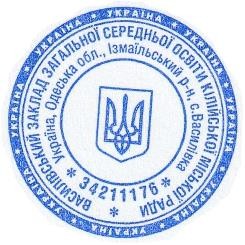 Директор Василівського ЗЗСО                                                              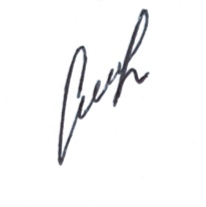 Оксана СІЛАКОВА                                                                  